program 2. ročníku konference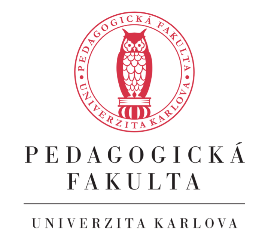 SETKÁNÍ S HEJNÉHO METODOU
   zaměřeno na Rozvoj osobnosti dítěte3. listopadu 2018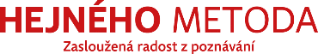 RÁMCOVÝ PROGRAM*V rámci konference je zajištěno občerstvení o přestávkách, nikoliv oběd 8.00-9.00registracevstupní hala9.00-10.00Zahájení Přednáška prof. Milan HejnýAula,  přízemíKáva3. patro10.30-11.30Dílny, blok A 11.40-12.45Prezentace účastníků v sekcích Polední přestávka,*  kávaPolední přestávka,*  kávaPolední přestávka,*  káva13.30-15.00Kulatý stůl Hejného metoda v MŠ (Sebe)hodnocení žáků ve výuce matematiky na 1. st.(Sebe)hodnocení žáků ve výuce matematiky na 2. st. Práce s rodičiPrincipy Hejného metody s akcentem na individualitu žáka208, 209, 210, 216, 318Káva15.15-16.15Dílny, blok B 16.30-17.15Krátké prezentace se sdílením17.25-18.00 Závěr, zpětná vazbaAula, přízemí